25.03.2020r.Temat: DŻUNGLADrogi Rodzicu, proponuję przeczytanie dziecku opowiadania logopedycznego, podczas którego może ono ćwiczyć język i buzię, czyli swój aparat mowy.            Za morzami, za górami, w gorącej dżungli żyje murzynek Hapo. Mieszka w wysokim szałasie zbudowanym z gałęzi (pokazujemy, jak wysoki jest szałas”- próbujemy sięgnąć językiem do nosa). Każdego ranka przychodzi do niego małpka Pepe. Hapo wspina się na drzewo bananowe (dotykamy czubkiem języka kazdego zęba po kolei), zrywa dla małpki banany (przyklejamy język do podniebienia, następnie odrywamy go głośnym mlaśnięciem) i karmi nimi Pepę (wywijamy wargi, naśladując małpę). Sam też zjada banana (poruszamy buzią, jakbyśmy coś jedli) i popija pysznym mlekiem kokosowym (oblizujemy wargi ruchemokrężnym). Potem Hapo i Pepe idą na spacer. Nad ich głowami skaczą z gałęzi na gałąź inne małpki. Hapo przygląda się ich zabawom, małpki siłują się ze sobą (język ,,siłuje się” z podniebieniem, następnie próbujemy nim wypchnąć dolne zęby). Ziemia drży (wołamy: bum, bum). Przez dżunglę idą wielkie i ciężkie słonie. Mają długie trąby (jak najdalej wysuwamy z buzi długi, wąski język) i potrafią nimi dosięgnąć do wysoko rosnących bananów (dotykamy językiem ostatnich zębów dolnych i górnych). Hapo i Pepe chowają się, gdyż za krzakami czai się tygrys (cofamy język jak najdalej). O, już groźny tygrys odchodzi. Ejże, 
a dlaczego świat jest teraz w biało-czarne paski? Przez dżunglę przebiega stado zeber  (rysujemy zebrom paski- pocieramy językiem o górne zęby). A cóż to za róg wystaje zza drzewa? (wysuwamy wąski język z buzi). To tylko nosorożec. Hapo dochodzi do rzeki, na brzegu wypoczywa właśnie rodzina antylop. Mama i tata piją wodę (pokazujemy jak zwierzęta piją wodę- wysunięty z buzi język zawijamy do środka i poprawnie połykamy ślinę), a dzieci skaczą na pobliskiej polanie (dotykamy językiem różnych miejsc na podniebieniu). W rzecznym błocie zasypia hipopotam (otwierając szeroko buzię, głośno ziewamy).30.03.2020r.Temat: Ćwiczenia artykulacyjne – utrwalanie głosek szumiących: [sz], [cz] w sylabach, wyrazach, zdaniach.Przygotujmy buzie i  języki do prawidłowej artykulacji głosek szumiących:Malujemy językiem sufit w buziLiczymy językiem górne ząbkiKląskamy jak wesoły konikMlaskamy językiemWyciągamy język  kształcie łyżeczkiMówimy: uuuuuuuu – wyciągamy dzióbekPowtarzamy: lululululu –unosimy język do góry, robimy  dzióbek z buziPowtarzamy tututu, unosimy język nieco wyżej, powtarzamy czuczuczuPowtarzamy:cza, czo, cze, czu, czysza, szo, sze, szu, szy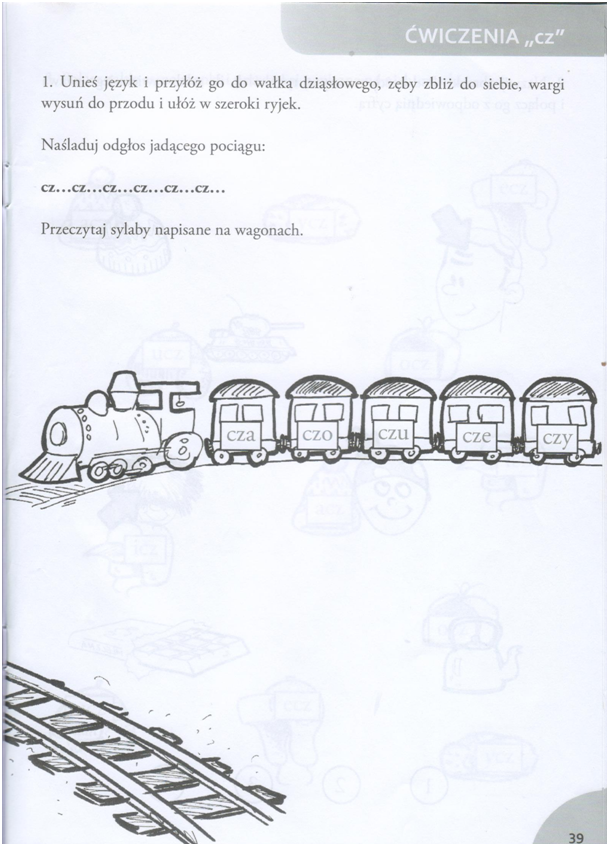 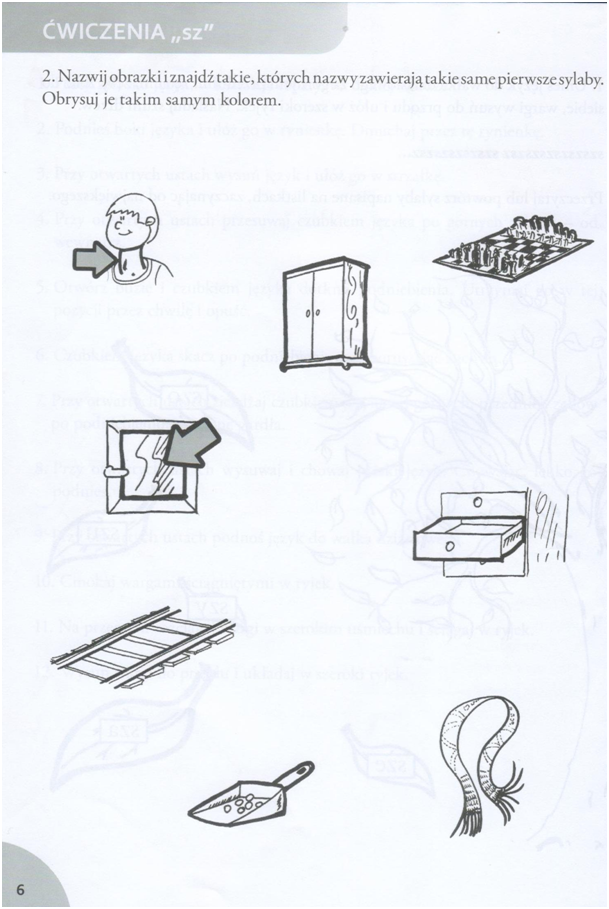 